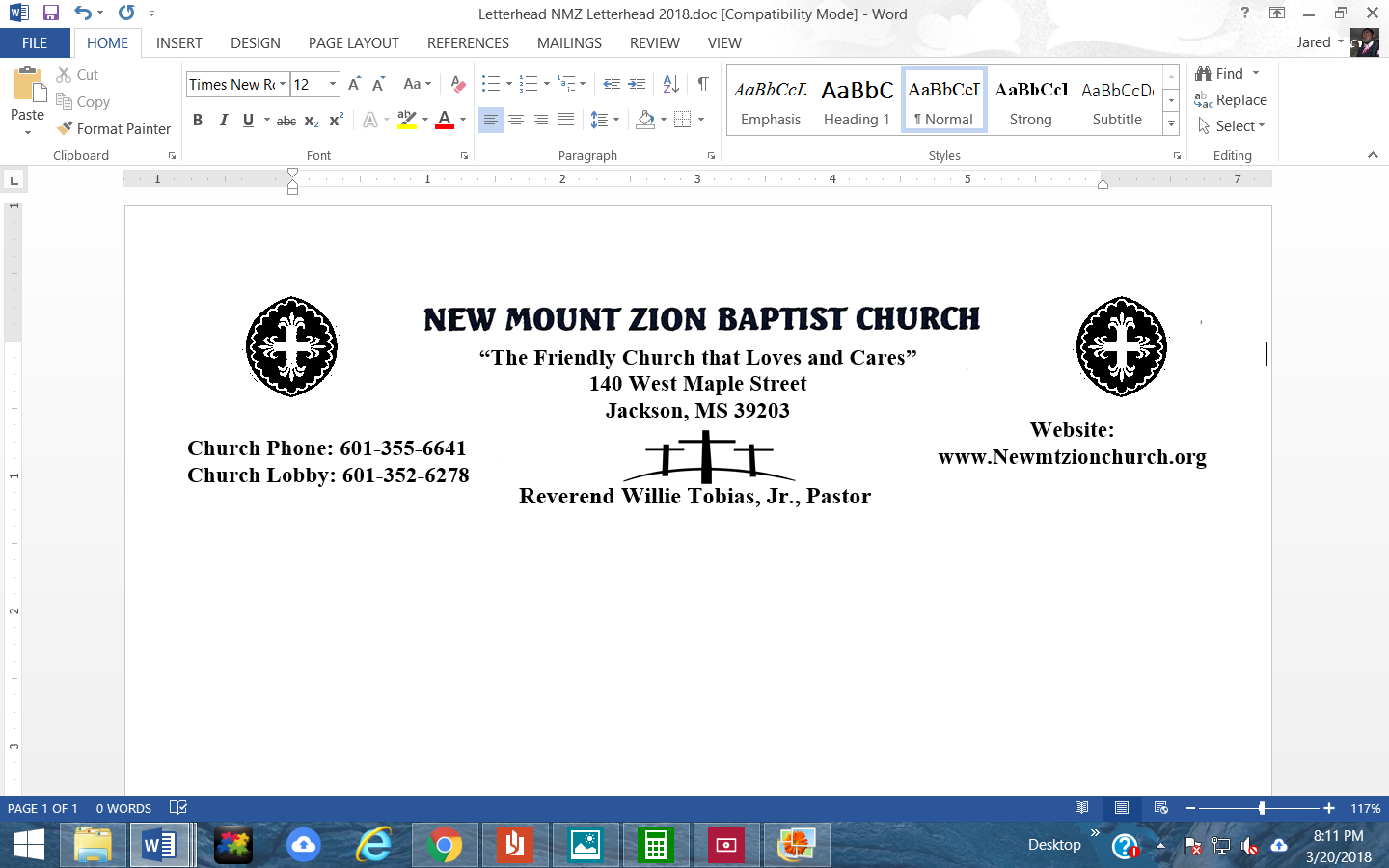 “Understanding the Ten Commandments”
#7th Commandment  Bible Class: May 11, 2020      Point to Ponder: When God joined Adam and Eve in marriage, the two became          as one in the flesh and the same thing happens when a man or woman have       intercourse with someone who is not their spouse.  The Apostle Paul asked,       “Do you not know that your bodies are members of Christ? Shall I then take the       members of Christ and make them members of a prostitute? 
What is the seventh commandment?Why is marriage considered to be the most intimate of human relationships? Provide scripture references.Is the act of adultery just a physical act or is it also an emotional act? Provide scripture references.  Should one divorce if there is an act of adultery? Provide scripture references based on your response.  Read and briefly explain Proverbs 5:15 & Genesis 39.Should married couples have close or best friends of the opposite sex?What are some of the things that may lead one to commit the act of adultery? How/Can marriages rebound or be made stronger following acts of adultery?If individuals divorce, should they remarry if their spouse is still alive? Provide scripture references.  